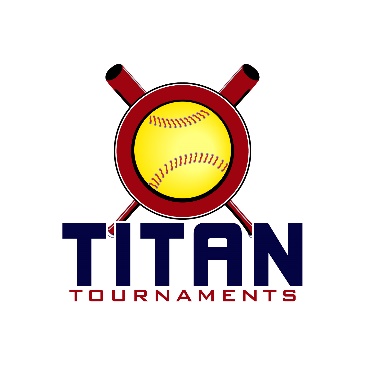           Thanks for playing ball with Titan!	
Park Address: North Hall Park – 4175 Nopone Rd, Gainesville, GADirector – Casey (706)-340-0588Format: 2 seeding games + single elimination bracket playRoster and Waiver Forms must be submitted to the onsite director upon arrival and birth certificates must be available on site in each head coach’s folder.16U/18U Entry Fee - $350/ Team Gate Fee $1258U Coach Pitch Entry Fee - $330/ Team Gate Fee $125Sanction - $35 if unpaid in 2023Please check out the How much does my team owe document posting this evening.Run rule is 12 after 3, 10 after 4, 8 after 5. Games are 7 innings if time permits.Pitching rule overview – 1. The pitcher’s pivot foot shall maintain contact with the pitcher’s plate until the forward step. Note: a pitcher may take a step back with the non-pivot foot from the plate prior, during, or after the hands are brought together. 
2. Illegal Pitch – Is a ball on the batter. Note: Runners will not be advanced one base without liability to be put out.The on deck circle is on your dugout side. If you are uncomfortable with your player being that close to the batter, you may have them warm up further down the dugout, but they must remain on your dugout side.
Headfirst slides are allowed, faking a bunt and pulling back to swing is allowed.Runners must make an attempt to avoid contact, but do not have to slide.
Warm Up Pitches – 5 pitches between innings or 1 minute, whichever comes first.Coaches – one defensive coach is allowed to sit on a bucket or stand directly outside of the dugout for the purpose of calling pitches. Two offensive coaches are allowed, one at third base, one at first base.
Offensive: One offensive timeout is allowed per inning.
Defensive: Three defensive timeouts are allowed during a seven inning game. On the fourth and each additional defensive timeout, the pitcher must be removed from the pitching position for the duration of the game. In the event of extra innings, one defensive timeout per inning is allowed.
An ejection will result in removal from the current game, and an additional one game suspension. Flagrant violations are subject to further suspension at the discretion of the onsite director.North Hall Park – 4175 Nopone Rd, Gainesville, GA8U Seeding Games are 60 minutes finish the inning*Please be prepared to play at least 15 minutes prior to your team’s scheduled start times**Bracket Games Are 60 Minutes Finish The Inning**Please be prepared to play at least 15 minutes prior to your team’s scheduled start times*8U Bracket Play16U/18U Seeding Games are 70 minutes finish the inning*Please be prepared to play at least 15 minutes prior to your team’s scheduled start times*North Hall Park – 4175 Nopone Rd, Gainesville, GA*Bracket Games Are 75 Minutes Finish The Inning**Please be prepared to play at least 15 minutes prior to your team’s scheduled start times*16U/18U Bracket PlayTimeFieldGroupTeamScoreTeam12:304SeedingXtreme Chaos13-0Diamond Divas1:404SeedingXtreme Chaos18-0GA Ambush2:504SeedingGA Bandits5-6Diamond Divas4:004SeedingGA Bandits8-7GA AmbushTimeFieldGroupTeamScoreTeam5:104BracketGame 11 Seed
Xtreme Chaos15-04 Seed
GA Ambush6:204BracketGame 22 seed
GA Bandits9-133 Seed
Diamond Divas7:304BracketChampionshipWinner of Game 1
Xtreme Chaos16-1Winner of Game 2
Diamond DivasTimeFieldGroupTeamScoreTeam1:301SeedingNorth GA Rage0-5Apex United Wave1:302SeedingShock FP N GA 085-0AP Luera/Frasier2:551SeedingApex United Wave9-1Elite Pride2:552SeedingGA United Elite Gold3-2Platinum Elite2:553SeedingCSRA Yarddogs Frails0-12North GA Rage4:201SeedingCSRA Yarddogs Frails14-1Elite Pride4:202SeedingShock FP N GA 0817-2Platinum Elite4:203SeedingAP Luera/Frasier3-11GA United Elite GoldTimeFieldGroupTeamScoreTeam5:451Gold
Game 11 Seed
Apex1-124 Seed
N GA Rage5:452GoldGame 22 seed
Shock7-53 Seed
GA United Elite7:151GoldGame 3Winner of Game 1
N GA Rage8-1Winner of Game 2
Shock5:453SilverGame 15 Seed
Yarddogs14-28 Seed
Elite Pride7:153SilverGame 26 Seed
AP L/F6-07 Seed
Platinum Elite8:453SilverChampionshipWinner of Game 1
CSRA Yarddogs8-1Winner of Game 2
Platinum Elite